M.S Office, AutoCAD,Civil3D Internet& E-mail applicationsAbdul  Senior land surveyorE-mail: Abdul.380734@2freemail.com  Visa Status:  Own Visa with NocPROFESSIONAL PROFILEPROFESSIONAL PROFILESenior qualified and experienced Engineering Professional with 22 years including 19 years UAE experience. Expertise in all type of survey, high rise building works, steel structure, Road works, and Pipe lines works, all type of interior and exterior finishing work, all type of setting out horizontal and vertical control of Aero plane shaped building and preparation of Roads, Parking and landscaping also swimming pool boat shaped. Excellent knowledge of stricture and infrastructure work. Overseeing field survey schedules jobs. Network all of the survey points and bases points fixing by using the latest software, AutoCAD related all side surveyor requirements drawing prepare for major data points selected, upload and download points. GPS and Total Stations for side point marking. Knowledge of Quantity survey.Proficient in AutoCAD, knowledge of   Civl3d and MS. Office, Career record of achieving set goals and demonstrating consistent performance in work profile.Senior qualified and experienced Engineering Professional with 22 years including 19 years UAE experience. Expertise in all type of survey, high rise building works, steel structure, Road works, and Pipe lines works, all type of interior and exterior finishing work, all type of setting out horizontal and vertical control of Aero plane shaped building and preparation of Roads, Parking and landscaping also swimming pool boat shaped. Excellent knowledge of stricture and infrastructure work. Overseeing field survey schedules jobs. Network all of the survey points and bases points fixing by using the latest software, AutoCAD related all side surveyor requirements drawing prepare for major data points selected, upload and download points. GPS and Total Stations for side point marking. Knowledge of Quantity survey.Proficient in AutoCAD, knowledge of   Civl3d and MS. Office, Career record of achieving set goals and demonstrating consistent performance in work profile.PROFESSIONAL SKILLSPROFESSIONAL SKILLSTopographic surveyBenchmark establishmentMaking drawings and coordinates in Auto CADSetting out of construction elements and horizontal & vertical curvesChecking of setting out, alignment and levels with site engineer and client/ ConsultantDocumentation of surveyingSetting out plans road centerline& profiles & cross sections and horizontal & vertical curves. Setting out coordinates of buildings.Ability to prioritize and plan effectivelyFamiliarity with surveying technology and CAD programs.The ability to work to a high degree of accuracy.The ability to work as part of a team.Highly proficient in conducting land surveys, analyzing the reports and implementing plans to improve the same.Preparing as- built dimensions and joint recordLeadership skills.Control station establishment                                                    ACHIEVEMENTS                                                    ACHIEVEMENTSPresidential Palace project Abu Dhabi. UAEAbu Dhabi Financial Centre Sowah Island UAEChurchill towers 56 floors at business bay in DubaiAl Ain University Project. UAESuccessfully completed Projects Desalination plants (Ajman &Rasul Kamiah).UAEProjects in UAE Umm Al Naar, Taweelah, Al Ain, Abu Dhabi City & Al Qarasina Island. Road and parking projectAl Ain- from Al Wagon to Al Qowa.75 km Road project UAE Liwa to Hameem 120km Pipe line and road project UAENLC  Kharian to Rawalpindi Additional carriage way Project.120 km PakistanMandra to Chakwal Road60Km road project PakistanPresidential Palace project Abu Dhabi. UAEAbu Dhabi Financial Centre Sowah Island UAEChurchill towers 56 floors at business bay in DubaiAl Ain University Project. UAESuccessfully completed Projects Desalination plants (Ajman &Rasul Kamiah).UAEProjects in UAE Umm Al Naar, Taweelah, Al Ain, Abu Dhabi City & Al Qarasina Island. Road and parking projectAl Ain- from Al Wagon to Al Qowa.75 km Road project UAE Liwa to Hameem 120km Pipe line and road project UAENLC  Kharian to Rawalpindi Additional carriage way Project.120 km PakistanMandra to Chakwal Road60Km road project PakistanEDUCATION & CERTIFICATIONDiploma in Civil Engineer Surveyor from London Technology Institute Dubai UAE, =   2007       Accredited Lloyds College of London.                    Certificate in Civil Engineeringfrom Al Shabaka Institute Dubai =  2006.                                 Diploma in advance surveyfrom Rawal Technical Training Centre     =   1991                                                                 PROFESSIONAL EXPERIENCEProfessional Experience -A Chief Land SurveyorOct 2015- Dec 2016National Logistics Cell (NLC) PakistanProject: Mandra Chakwal RoadProfessional Experience -BChief Land Surveyor April 2012- May 2014Mosart marble mosaic international Abu Dhabi UAEProject: Presidential Palace Abu DhabiProfessional Experience -CSenior SurveyorOct 2007- July 2011 Oger Dubai UAEProject:  1)Churchill towers (2 nos) G+ 52 floors at business bay in Dubai.           2) Al Ain UAE University in Al Ain.       3) Abu Dhabi Financial Centre in Abu DhabiProfessional Experience -D    Senior Surveyor   May 1999- May 2007    Al Hussam General Contracting & Establishment Abu Dhabi UAEProject:1) 38 km sweet water pipe line different dai from ALWGAN to ALQUA (AL AIN)2) Desalination plants (Ajman)                    3) Desalination plants (Ras Al Kamiah) 4) Projects in UAE Umm Al Naar, Taweelah, Al Ain, Abu Dhabi City &                   Al Qarasina Hotel Project.Professional Experience -ELand Surveyor                                                                                            March 1998- Sep 1998Al Geco Counterattacking Co Abu Dhabi UAEProject:1)Al Ain Palace.Professional Experience -FLand Surveyor                                                                                                      Oct 1995- Nov 1997Hassan M Allam General Contracting Co Abu Dhabi UAEProject:1) 7 nos Water head tank2) From 100 to 1000 different pipe line dai from Liwa to Hameem Abu Dhabi.      COMPUTER KNOWLEDGE	AREA OF EXPERTISEControl station establishment, Topographic survey   Bench mark establishment   Making drawings and coordinates in Auto CADSetting out of construction elements and horizontal & vertical curvesChecking of setting out, alignment and levels with site engineer and client/ ConsultantDocumentation of surveying.Preparing as- built dimensions and joint record.Complete aware of leveling, bench mark shifting Vast experience all types of curves, super elevation, drawing reading Ability to do building lay out topographic survey, water level & cladding as per approved architectural & shop drawings Ability to use all types of survey instruments new & old modelsVast experience to use “Total Station” with coordinates in resection & known method All types of setting out, horizontal, vertical, alignment control & irregular shaped building lay out with structuralPrecast erection and aluminum curtain wall & cladding as per approved drawingsNetwork of all surveyor points and base points fixing by using of latest software.Auto cad related all site surveyor requirement drawing prepare for major data points selected & upload download for survey total station site point markingVersatility, adaptability and willingness to tackle new responsibilities. Site survey for final determination of the external CHW pipe Routes.Coordinating with existing underground infrastructure and service in the zones for the purpose of trail excavation.Setting out building and steel structure.Performing of the survey and setting out works in accordance with the drawing & BOQ.Setting out the pipeline & other structures included in the scope according to the reference points established by the co and directed by the Engineer for the approval of the same by Engineer/ Owner prior to the commencement of the works.Setting out the building & other structures included in the scope according to the reference points and coordinates, established by the co and directed by the Engineer for the approval of the same by Engineer/ Owner prior to the commencement of the works.Setting out of swimming pool with co-ordinate.Execute RE directives to establish coordinates / benchmarks and ensure the survey activities are in compliance with contract technical requirements. Ensure that all personnel engaged on setting out have adequate training, are using standard methods to indicate the information, and are monitoring construction based on that information.Arrange for routine spot checks on work and records. Maintain all instruments on the contract and ensure a log book is kept to record on / off hire. Identification and tracking of survey instruments and its calibration status. Maintaining necessary records / files (setting out books are properly maintained and filed when complete). PERSONAL DETAILSNationality		 : Pakistan National            Visa Status:  Own VisaDate of Birth	             :30, April 1974, Martial Status           : MarriedDriving License:          UAE Language		: Fluency in English & Arabic languages      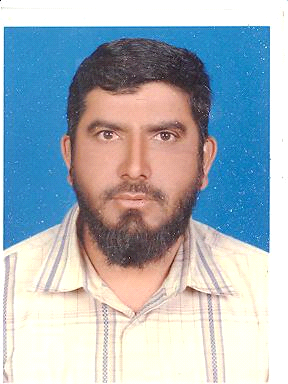 